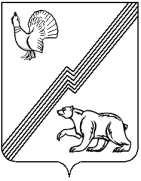 АДМИНИСТРАЦИЯ ГОРОДА ЮГОРСКАХанты-Мансийского автономного округа – ЮгрыПОСТАНОВЛЕНИЕ от 15 октября 2018 года							                       № 2831О внесении изменений в постановлениеадминистрации города Югорска от 10.11.2017 № 2775 «О Порядке рассмотрения обращений граждан, объединений граждан, в том числе юридических лиц, поступающих  главе города Югорска, первому заместителю главы городаЮгорска, заместителю главы города Югорска, руководителям органов и структурных подразделений администрации города Югорска»В целях реализации права граждан на обращение  к  главе города Югорска, первому заместителю главы города Югорска, заместителю  главы города Югорска, руководителям органов и структурных подразделений администрации города Югорска:1. Внести в постановление администрации города Югорска от 10.11.2017  № 2775 «О Порядке рассмотрения обращений граждан, объединений граждан, в том числе юридических лиц, поступающих  главе города Югорска, первому заместителю главы города Югорска, заместителю главы города Югорска, руководителям органов и структурных подразделений администрации города Югорска» (с изменениями от 26.01.2018 № 219, от 02.03.2018 № 641, от 10.07.2018 № 1936) следующие изменения:1.1. В приложении 1:1.1.1. Пункт 5.1 раздела 5 изложить в следующей редакции:«5.1. Должностное лицо, ответственное за подготовку проекта ответа на обращение, за 5 дней до истечения срока рассмотрения обращения предоставляет подготовленный ответ (проект ответа) на подпись должностному лицу, ответственному за рассмотрение обращения,  в соответствии с разделом III настоящего Порядка.Должностное лицо, ответственное за рассмотрение обращения, подписывает ответ (проект ответа) или возвращает на доработку.».1.1.2. В пункте 6.14 раздела 6 и пункте 7.6 разделе 7 слова «ежемесячно не позднее 01 числа» заменить словами «ежеквартально не позднее 05 числа».1.2. В приложении к Порядку рассмотрения обращений граждан, объединений граждан, в том числе юридических лиц, поступающих  главе города Югорска, первым заместителям главы города Югорска, заместителям главы города Югорска, руководителям органов и структурных подразделений администрации города Югорска таблицы 4 и 5 изложить в новой редакции (приложение).2. Разместить настоящее постановление на официальном сайте органов местного самоуправления города Югорска.Глава города Югорска                                                                                          А.В. БородкинПриложение к постановлению администрации города Югорска от 15 октября 2018 года № 2831Приложение  к Порядку рассмотрения обращений граждан,объединений граждан, в том числе юридических лиц, поступающих  главе города Югорска, первым заместителям главы города Югорска, заместителям главы города Югорска, руководителям органов и структурных подразделений администрации города ЮгорскаТаблица 4Информацияо количестве устных обращений, поступивших в ходе личного приёма граждан, объединений граждан, в том числе юридических лиц______________________________________Ф.И.О. должностного лица______________________________________занимаемая должностьза ______________ месяц 20____годаДата составления отчёта ____________________Ответственное лицо за составление отчёта ____________________                  Указываются сведения в отношении обращений, поступивших от граждан непосредственно в органы и структурные подразделения администрации городаТаблица 5Информация о поступивших письменных обращений граждан, объединений граждан, в том числе юридических лиц_______________________________________________________________                 (наименование органа или структурного подразделения администрации города Югорска)за _______________ месяц 20____годаДата составления отчёта ____________________Ответственное лицо за составление отчёта ____________________          Указываются сведения в отношении обращений, поступивших от граждан непосредственно в органы и структурные подразделения администрации города№п/пКод вопросаНаименование тематики вопроса Количество поступивших устных обращенийза отчётный периодРезультаты рассмотрения устных обращений граждан в отчётном периоде Результаты рассмотрения устных обращений граждан в отчётном периоде Результаты рассмотрения устных обращений граждан в отчётном периоде Результаты рассмотрения устных обращений граждан в отчётном периоде Результаты рассмотрения устных обращений граждан в отчётном периоде №п/пв соответствии с типовым общероссийским тематическим  классификатором обращений граждан, утвержденным заместителем Руководителя Администрации Президентав соответствии с типовым общероссийским тематическим  классификатором обращений граждан, утвержденным заместителем Руководителя Администрации ПрезидентаКоличество поступивших устных обращенийза отчётный периодразъясненоподдержаноне поддержаноперенаправленов работе1234567891.11.2Итого:Количество проведённых личных приёмов:Количество проведённых личных приёмов:Количество проведённых личных приёмов:№ п/пКод вопросаНаименование тематики                                                                               вопроса Количество поступивших письменных обращенийза отчётный периодв том числе:в том числе:Результаты рассмотрения письменных обращений граждан в отчётном периоде Результаты рассмотрения письменных обращений граждан в отчётном периоде Результаты рассмотрения письменных обращений граждан в отчётном периоде Результаты рассмотрения письменных обращений граждан в отчётном периоде Результаты рассмотрения письменных обращений граждан в отчётном периоде № п/пв соответствии с типовым общероссийским тематическим  классификатором обращений граждан, утвержденным заместителем Руководителя Администрации Президентав соответствии с типовым общероссийским тематическим  классификатором обращений граждан, утвержденным заместителем Руководителя Администрации ПрезидентаКоличество поступивших письменных обращенийза отчётный периодрассмотрено в срокрассмотрено с нарушением срокаразъясненоподдержаноне поддержаноперенаправленов работе1234567891.11.21.31.4Итого: